Saugos plano priedas Nr. 5.19GREIČIO RUOŽŲ SAUGOS PLANO SCHEMAGR/SSGR/SSPAVADINIMASPAVADINIMASL=L=Renginio data / Events data2019-     -     Renginio data / Events data2019-     -     ATIDAROMA / OPEN Laikas _____:_____ATIDAROMA / OPEN Laikas _____:_____UŽDAROMA / CLOSE Laikas ____:____UŽDAROMA / CLOSE Laikas ____:____Priešgaisrinė gelbėjimo tarnyba / Fire brigadeTel. ................................Policija/PoliceTel. ………………..Policija/PoliceTel. ………………..Greitoji med. pagalba / Medical AldTel. ………………..Greitoji med. pagalba / Medical AldTel. ………………..Evakuatoriai / EvacuatorTel. ………………..Bendras pagalbos telefonas 112Bendras pagalbos telefonas 112Bendras pagalbos telefonas 112Radjio ryšys __________________________(V. Pavardė) Tel. ………………..Radjio ryšys __________________________(V. Pavardė) Tel. ………………..Radjio ryšys __________________________(V. Pavardė) Tel. ………………..GR Saugumo viršininkas / Stage commander_____________________________________(V. Pavardė)Tel.: _____________________1 Saugos posto vyr. Teisėjas / 1st safety post marshal ____________________________(V. Pavardė)Tel.: _______________________LK/GR vyresnysis teisėjas/TC/SS start chief marshal____________________________(V. Pavardė)Tel.: _______________________2 Saugos posto vyr. Teisėjas /2nd safety post marshal____________________________(V. Pavardė)Tel.: _______________________Starto vyresnysis teisėjas / Start chief marshal____________________________(V. Pavardė)Tel.: _______________________3 Saugos posto vyr. Teisėjas /3rd safety post marskal____________________________(V. Pavardė)Tel.: _______________________Finišo / STOPo vyr. Teisėjas / Finish / STOP chef marshal____________________________(V. Pavardė)Tel.: _______________________4 Saugos posto vyr. Teisėjas /4th safety post marshal____________________________(V. Pavardė)Tel.: _______________________Med. Pagalba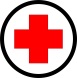                           Vnt.PGT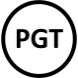                            Vnt.Policija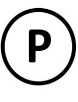                          Vnt.Sauga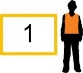                          Vnt.Evakuatorius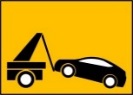                          Vnt.Žiūrovų zona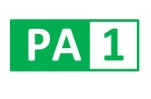                         Vnt.Užtvara trasoje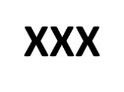                         Vnt.STOP juosta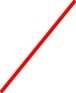                        m.Atitvarai žiūrovams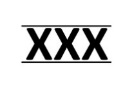                           Vnt.